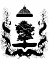 Р А С П О Р Я Ж Е Н И ЕАдминистрация  Ковровского  районаВ целях организации перевозки групп детей до образовательной организации и обратно, на основании актов обследования маршрутов движения  автобусов:1. Открыть на 2014-2015 учебный год маршруты движения автобусов, предназначенных для перевозки детей, обучающихся в муниципальных образовательных организациях Ковровского района согласно приложению № 1.2. Утвердить схему перевозок обучающихся муниципальных образовательных организаций Ковровского района на 2014-2015 учебный год согласно приложению № 2. 3. Руководителям муниципальных образовательных организаций Ковровского района:- утвердить списки обучающихся, подлежащих перевозке до образовательной организации и обратно;- назначить ответственных лиц за перевозку обучающихся и обеспечить прохождение указанными лицами обязательного инструктажа по вопросу обеспечения безопасности дорожного движения (с регистрацией в журнале);- обеспечить проведение инструктажа с обучающимися о правилах поведения в автобусах;- не допускать перевозки в автобусах посторонних лиц.
							        4. Контроль за исполнением настоящего распоряжения возложить на начальника управления образования администрации Ковровского района (С.А. АРЛАШИНА).Приложение № 1 к распоряжению администрации Ковровского районаот________________№______1. МБОУ «Иваново-Эсинская СОШ»1.1. с. Павловское – с. Иваново (протяженность – 6 км);1.2. с. Иваново – с. Павловское – с. Иваново (протяженность – 12 км);1.3. с. Иваново – п. Восход – д. Шевинская – д. Уваровка – с. Иваново (протяженность  - 63 км).2. МБОУ «Краснооктябрьская СОШ»2.1. п. Нерехта – д. Макарово – д. Мордвины – п. Красный Октябрь (протяженность – 19 км);2.2. п. Красный  Октябрь – с. Смолино – п. Красный Октябрь (протяженность – 10 км);2.3. п. Красный Октябрь – п. Красный Маяк – с. Иваново – п. Красный Октябрь (протяженность – 52 км).3. МБОУ «Малыгинская СОШ»3.1. г. Ковров – д. Ручей – д. Кузнечиха – д. Верхутиха – с. Малышево – д. Кисляково – п. Малыгино (протяженность – 22 км);3.2. п. Малыгино – д. Ручей – д. Кузнечиха – д. Верхутиха – с. Малышево – д. Кисляково – п. Малыгино (протяженность – 22 км);3.3. д. Ручей – п. Пакино – д. Сергейцево – д. Бизимово – п. Малыгино (протяженность – 22 км).4. МБОУ «Мелеховская СОШ № 1 имени  И.П. Монахова»4.1. п. Нерехта – с. Великово – п. Мелехово (протяженность - 24 км);4.2. п. Мелехово – п. Первомайский – п. Мелехово (протяженность - 6 км);4.3. п. Мелехово – п. Новый – п. Мелехово (протяженность – 14 км).5. МБОУ «Осиповская СОШ имени Т.Ф. Осиповского»5.1. г. Ковров – п. Санаторий им.  Абельмана – п. Достижение (протяженность – 29 км);5.2. п. Достижение – д. Старая – п. Достижение (протяженность  - 11 км);5.3. п. Достижение – с. Осипово – п. Достижение (протяженность – 6 км);5.4. п. Достижение – д. Глебово – д. Старая – п. Достижение (протяженность – 17 км);5.5. п. Гостюхинский карьер – Клязьминское лесничество – п. Достижение (протяженность – 5 км);5.6. п. Достижение – п. Филино – п. Достижение (протяженность – 22 км);5.7. п. Достижение – п. Крестниково – п. Достижение (протяженность – 30 км).6. МБОУ «Большевсегодическая ООШ»6.1. п. Гигант – г. Ковров – д. Авдотьино – п. Гигант – д. Ручей – с. Большие Всегодичи (протяженность – 44 км);6.2. с. Большие Всегодичи – д. Ильино – д. Шмелево – с. Большие Всегодичи (протяженность – 22 км);6.3. с. Большие Всегодичи – п. Гигант – с. Большие Всегодичи (протяженность – 4 км).7. МБОУ «Клязьмогородецкая ООШ»7.1. д. Глебово – г. Ковров – п. Санаторий им. Абельмана – д. Глебово – ПМК – с. Клязьминский городок (протяженность – 28 км);7.2. с. Клязьминский городок – д. Глебово – с. Клязьминский городок (протяженность – 13 км).8. МБОУ «Красномаяковская ООШ»8.1. с. Павловское – с. Иваново – с. Смолино – п. Красный Маяк (протяженность – 26 км);8.2. п. Красный Маяк – п. Болотский – п. Красный Маяк (протяженность – 20 км);8.3. п. Красный Маяк – с. Милиново – п. Красный Маяк (протяженность – 18 км).9. МБОУ «Крутовская ООШ»9.1. п. Нерехта – д. Княгинино – с. Маринино – п. Нерехта (протяженность – 12 км);9.2. п. Нерехта – с. Крутово – п. Нерехта (протяженность – 5 км);9.3. п. Нерехта – с. Русино – д. Дроздовка – д. Дмитриево – д. Пестово – д. Сенино – п. Нерехта (протяженность – 33 км).10. МБОУ «Санниковская ООШ»10.1. с. Санниково – д. Кувезино – д. Сельцо – с. Пантелеево – д. Карики – с. Санниково (протяженность – 52 км);10.2. с. Санниково – д. Юдиха – с. Санниково (протяженность – 38 км).11. МБОУ «Шевинская ООШ»11.1. г. Ковров – п. Нерехта – д. Эсино – п. Восход – д. Аксениха – д. Шевинская (протяженность – 68 км);11.2. д. Шевинская – д. Уваровка – д. Новоберёзово – д. Шевинская (протяженность – 8,5 км);11.3. д. Шевинская – п. Восход – д. Эсино – п. Красный Октябрь – п. Нерехта – г. Ковров (протяженность – 82 км).12. МБДОУ детский сад № 6 «Светлячок»12.1. п. Достижение – д. Старая – п. Достижение (протяженность – 12 км);12.2. п. Достижение – п. Филино – п. Достижение (протяженность – 18 км).13. МБДОУ детский сад комбинированного вида № 13 «Улыбка»13.1. д. Шевинская – с. Алексеевское – п. Восход – д. Шевинская (протяженность – 23 км);13.2. д. Шевинская – д. Уваровка – д. Шевинская (протяженность – 5 км);13.3. д. Шевинская – с. Иваново – д. Шевинская (протяженность – 33 км);13.4. д. Шевинская – д. Аксениха – п. Восход – с. Алексеевское – д. Шевинская (протяженность – 18 км);13.5. д. Шевинская – д. Новоберёзово – д. Шевинская (протяженность – 8,5 км). Приложение № 2 к распоряжению администрации Ковровского районаот________________№______СХЕМАперевозки обучающихся муниципальных образовательных организаций Ковровского района29.08.2014№418-рОб открытии маршрутов движения  автобусов, предназначенных для перевозки детей, обучающихся в  муниципальных образовательных организациях Ковровского района, на 2014-2015 учебный годГлава Ковровского районаА.В. Клюшенков№п/пМуниципальная образовательная организацияМаршрут движенияПротяженность (км)ОтправлениеПрибытиеДни следованияКоличество рейсовОбщий киломертаж1МБОУ «Иваново-Эсинская СОШ»1.с. Павловское – с. Иваново61,2,3,4,5,6991МБОУ «Иваново-Эсинская СОШ»2.с. Иваново – с. Павловское – с. Иваново121,2,3,4,5,6991МБОУ «Иваново-Эсинская СОШ»3. с. Иваново – п. Восход – д. Шевинская – д. Уваровка – с. Иваново631,2,3,4,5,6992МБОУ «Краснооктябрьская СОШ»1. п. Нерехта – д. Макарово – д. Мордвины – п. Красный Октябрь 197-1514-357-4014-501,2,3,4,5,621622МБОУ «Краснооктябрьская СОШ»2. п. Красный  Октябрь – с. Смолино – п. Красный Октябрь 3. п. Красный Октябрь – п. Красный Маяк – с. Иваново – п. Красный Октябрь 10527-4013-307-5013-407-5013-408-4514-351,2,3,4,5,6221623МБОУ «Малыгинская СОШ»1. г. Ковров – д. Ручей – д. Кузнечиха – д. Верхутиха – с. Малышево – д. Кисляково – п. Малыгино 227-307-5511-3012-3013-257-558-2011-5512-5513-501,2,3,4,5,652863МБОУ «Малыгинская СОШ»2. п. Малыгино – д. Ручей – д. Кузнечиха – д. Верхутиха – с. Малышево – д. Кисляково – п. Малыгино 227-007-2511-3012-3013-257-257-5011-5512-5513-501,2,3,4,5,632863МБОУ «Малыгинская СОШ»3. д. Ручей – п. Пакино – д. Сергейцево – д. Бизимово – п. Малыгино 227-007-3511-3012-3013-3014-0016-307-358-1012-0013-0014-0014-3017-001,2,3,4,5,652864МБОУ «Мелеховская СОШ № 1 имени И.П. Монахова»1. п. Нерехта – с. Великово – п. Мелехово 2. п. Мелехово – п. Первомайский – п. Мелехово 2467-307-407-508-008-1011-3012-3013-3013-4013-507-407-508-008-108-2011-4012-4013-4013-5014-001,2,3,4,5,62101364МБОУ «Мелеховская СОШ № 1 имени И.П. Монахова»3. п. Мелехово – п. Новый – п. Мелехово 148-2014-008-3014-101,2,3,4,5,621365МБОУ «Осиповская СОШ имени Т.Ф. Осиповского»1. г. Ковров – п. Санаторий им.  Абельмана – п. Достижение 297-1014-307-3514-551,2,3,4,5,622355МБОУ «Осиповская СОШ имени Т.Ф. Осиповского»2. п. Достижение – д. Старая – п. Достижение 117-358-1514-007-458-2514-101,2,3,4,5,632355МБОУ «Осиповская СОШ имени Т.Ф. Осиповского»3. п. Достижение – с. Осипово – п. Достижение 67-4513-407-5513-501,2,3,4,5,622355МБОУ «Осиповская СОШ имени Т.Ф. Осиповского»4. п. Достижение – д. Глебово – д. Старая – п. Достижение177-5513-0013-208-1513-2013-401,2,3,4,5,632355МБОУ «Осиповская СОШ имени Т.Ф. Осиповского»5. п. Гостюхинский карьер – Клязьминское лесничество – п. Достижение 57-0014-057-1014-151,2,3,4,5,622355МБОУ «Осиповская СОШ имени Т.Ф. Осиповского»6. п. Достижение – п. Филино – п. Достижение 227-3513-007-5513-251,2,3,4,5,622355МБОУ «Осиповская СОШ имени Т.Ф. Осиповского»7. п. Достижение – п. Крестниково – п. Достижение 307-107-5513-257-358-2514-051,2,3,4,5,632356МБОУ «Большевсегодиеская ООШ»1. п. Гигант – г. Ковров – д. Авдотьино – п. Гигант – д. Ручей – с. Большие Всегодичи 446-3014-307-5014-501,2,3,4,521706МБОУ «Большевсегодиеская ООШ»2. с. Большие Всегодичи – д. Ильино – д. Шмелево – с. Большие Всегодичи 227-5014-0516-308-1014-3017-001,2,3,4,5341706МБОУ «Большевсегодиеская ООШ»3. с. Большие Всегодичи – п. Гигант – с. Большие Всегодичи 48-109-4512-1513-558-209-5512-2514-051,2,3,4,5341706МБОУ «Большевсегодиеская ООШ»1,2,3,4,5341707МБОУ «Клязьмогородецкая ООШ»1. д. Глебово – г. Ковров – п. Санаторий им. Абельмана – д. Глебово – ПМК – с. Клязьминский городок 287-3015-458-0016-151,2,3,4,52957МБОУ «Клязьмогородецкая ООШ»2. с. Клязьминский городок – д. Глебово – с. Клязьминский городок 138-0011-2015-308-1511-4015-451,2,3,4,53958МБОУ «Красномаяковская ООШ»1. с. Павловское – с. Иваново – с. Смолино – п. Красный Маяк 267-2014-307-5015-001,2,3,4,521288МБОУ «Красномаяковская ООШ»2. п. Красный Маяк – п. Болотский – п. Красный Маяк 207-5013-308-1013-501,2,3,4,521288МБОУ «Красномаяковская ООШ»3. п. Красный Маяк – с. Милиново – п. Красный Маяк 188-1012-308-4013-001,2,3,4,521289МБОУ «Крутовская ООШ»1. п. Нерехта – д. Княгинино – с. Маринино – п. Нерехта 126-1512-306-3012-451,2,3,4,5,621439МБОУ «Крутовская ООШ»2. п. Нерехта – с. Крутово – п. Нерехта 57-257-4012-4513-307-407-5513-0013-451,2,3,4,5,641439МБОУ «Крутовская ООШ»3. п. Нерехта – с. Русино – д.Дроздовка – д. Дмитриево – д. Пестово – д. Сенино – п. Нерехта 336-3014-3016-007-2515-3017-001,2,3,4,5,6314310МБОУ «Санниковская ООШ»1. с. Санниково – д. Кувезино – д. Сельцо – с. Пантелеево – д. Карики – с. Санниково 526-4513-307-5514-401,2,3,4,5218010МБОУ «Санниковская ООШ»2. с. Санниково – д. Юдиха – с. Санниково 387-5514-408-4015-251,2,3,4,5218011МБОУ «Шевинская ООШ»1. г. Ковров – п. Нерехта – д. Эсино – п. Восход – д. Аксениха – д. Шевинская 686-408-151,2,3,4,5116711МБОУ «Шевинская ООШ»2. д. Шевинская – д. Уваровка – д. Новоберёзово – д. Шевинская 8,58-158-301,2,3,4,5216711МБОУ «Шевинская ООШ»3. д. Шевинская – п. Восход –д. Эсино – п. Красный Октябрь – п. Нерехта – г. Ковров 8214-3016-001,2,3,4,5116712МБОУ ДОД «ДЮСШ «Олимп»Согласно плана работы2,3,4,5,6,713МАОУ ДОД «ДТДиМ»Согласно плана работы1,2,3,4,5,614МБДОУ детский сад № 6 «Светлячок»1. п. Достижение – д. Старая – п. Достижение 127-2013-5014-2017-007-3514-2014-5017-301,2,3,4,5412014МБДОУ детский сад № 6 «Светлячок»2. п. Достижение – п. Филино – п. Достижение 187-0013-0013-2516-307-2013-2513-5017-001,2,3,4,5412015МБДОУ детский сад комбинированного вида № 13 «Улыбка»1. д. Шевинская – с. Алексеевское – п. Восход – д. Шевинская236-307-101,2,3,4,5192,515МБДОУ детский сад комбинированного вида № 13 «Улыбка»2. д. Шевинская – д. Уваровка – д. Шевинская 57-1016-157-2516-301,2,3,4,5292,515МБДОУ детский сад комбинированного вида № 13 «Улыбка»3. д. Шевинская – с. Иваново – д. Шевинская 3314-0015-001,2,3,4,5192,515МБДОУ детский сад комбинированного вида № 13 «Улыбка»4. д. Шевинская – д. Аксениха – п. Восход – с. Алексеевское – д. Шевинская1816-3016-501,2,3,4,5192,515МБДОУ детский сад комбинированного вида № 13 «Улыбка»5. д. Шевинская – д. Новоберёзово – д. Шевинская 8,516-0016-151,2,3,4,5192,5